Шапран В.В. 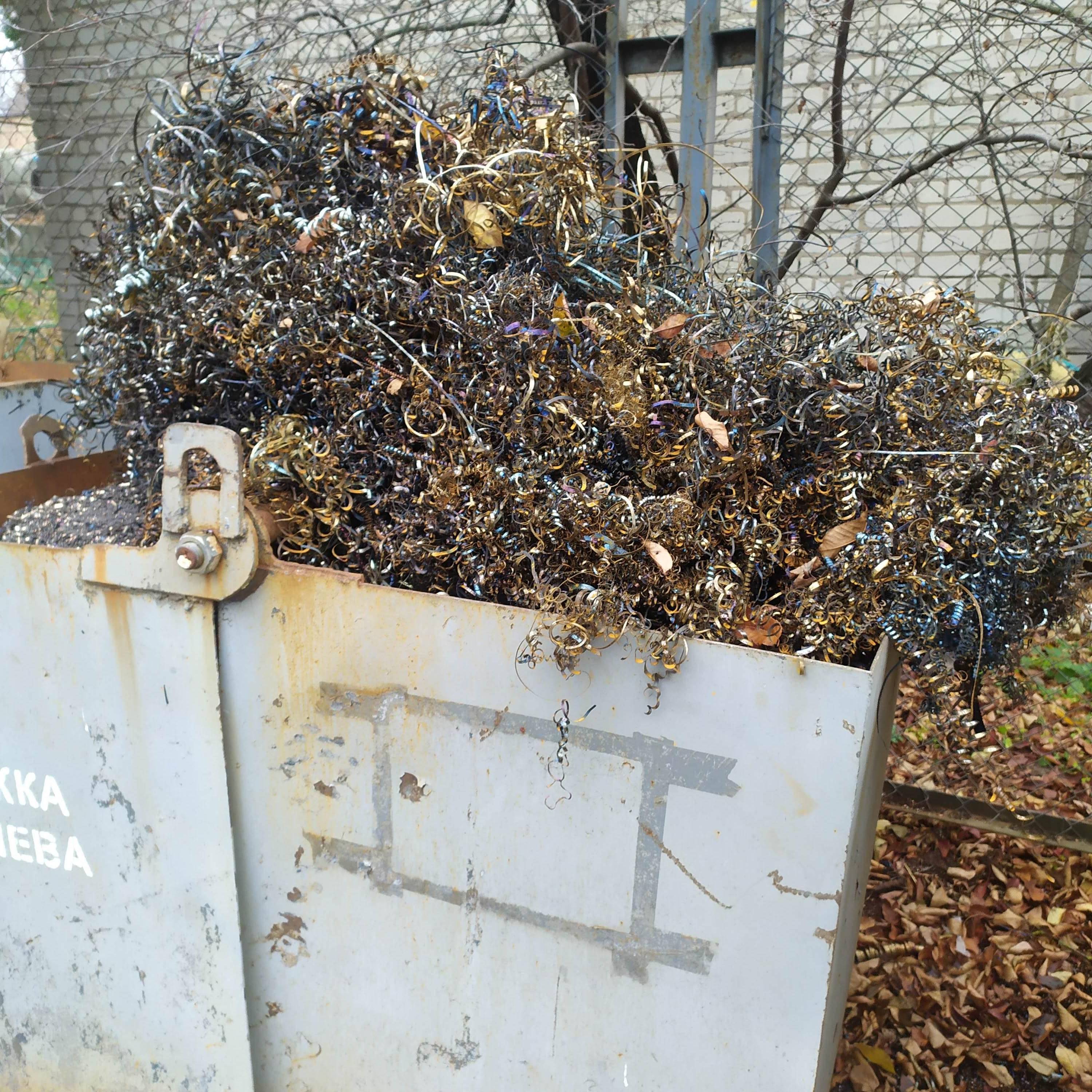 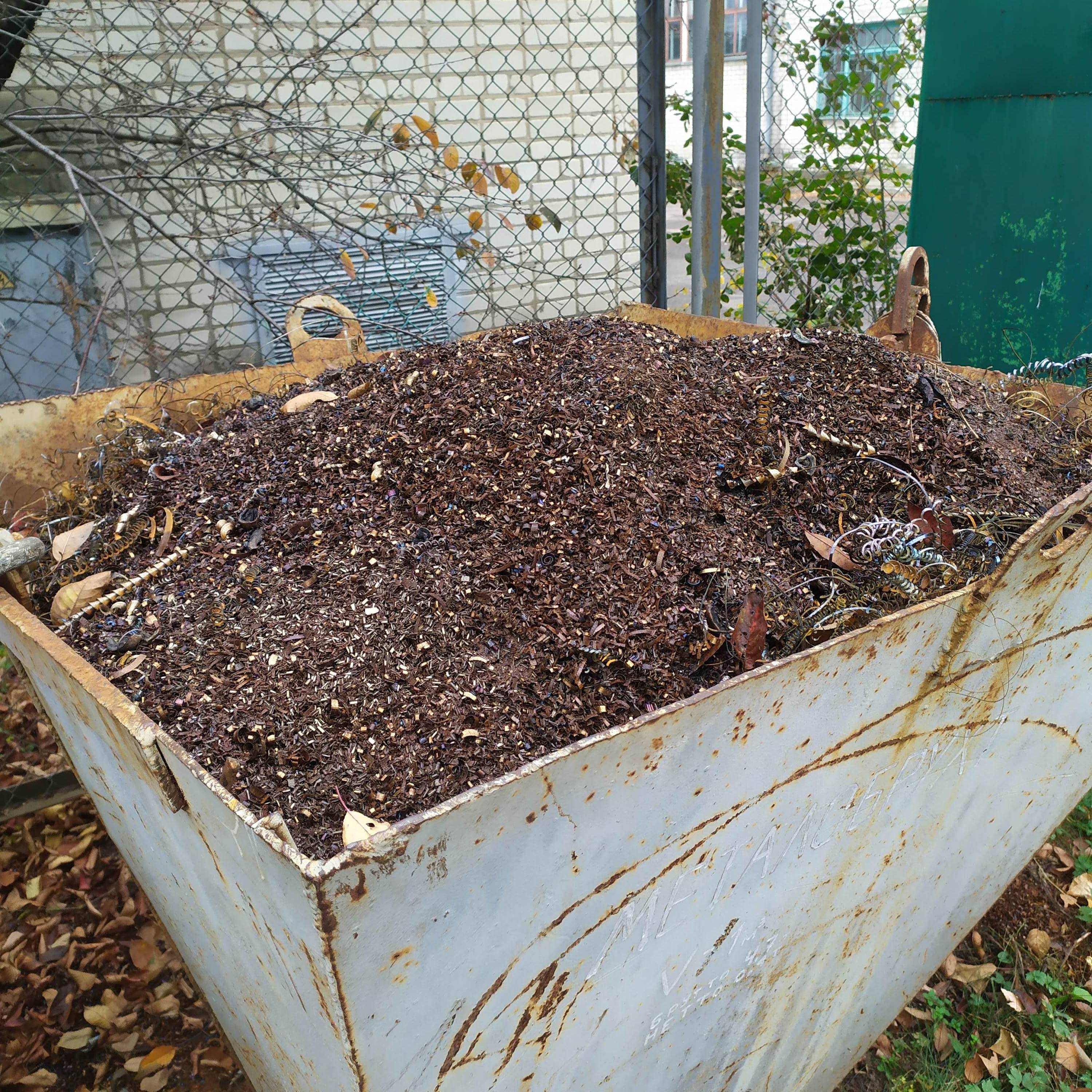 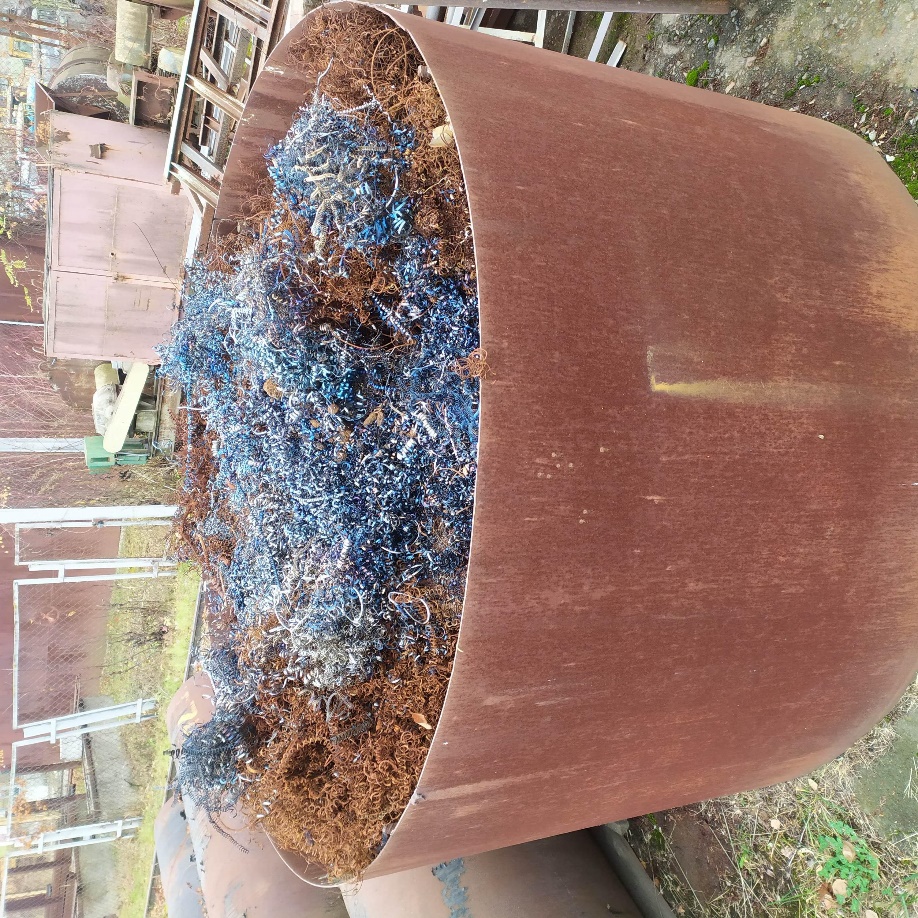 